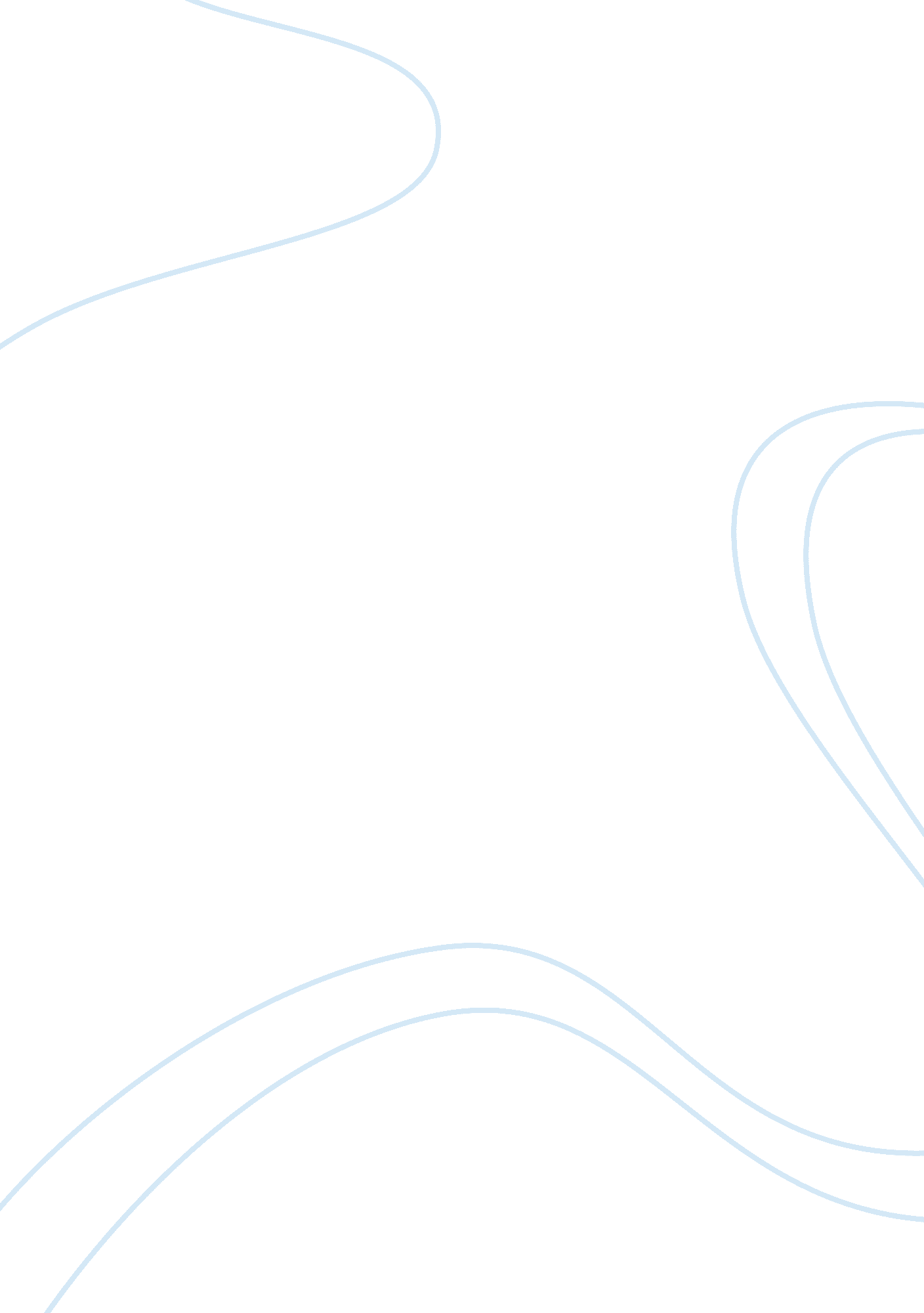 The malaysian education systems education essayEducation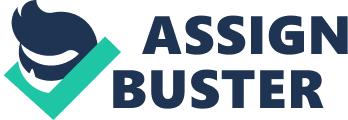 (NPE) consist of several elements to produce individuals who are intellectually, spiritually, emotionally, and physically balanced and harmonic. The first element of (NPE) is education as an on-going effort which involves process of acquiring and transferring of knowledge, skills and noble values which start from an early age till death. It is vital to shape personality of children which will assist them to adapt various types of changes. Next, is (NPE) also develop individual potentials. Each human being has been blessed by God with hidden talents, abilities and potentials and it should be tapped, nurtured, develop and enhanced through social interaction with others and environment. Belief and obedience to God is another element of (NPE) which one must admit the existence of God and accept him as the Creator. Every individual should be fully responsible for his deeds and actions. The last element is to produce knowledgeable Malaysian citizens. We as a Malaysian citizen should have love for knowledge and strive to foster knowledge and implement reading culture in our daily life. So, it clearly shows that if each and everyone in the education fraternity uphold (NPE) when carrying out their tasks with full responsibilities, our educational goals will become reality. There are three time types of changes in curriculum such as Old Primary School Curriculum (KLSR) before 1982, New Primary School Curriculum (KBSR) and Standard Primary School Curriculum (KSSR). Firstly, Old Primary School Curriculum. (KLSR) was implemented since the country attained its independence. In 1960, the Subject Review Committee has been established is also known as Rahman Talib Report. In addition, this level of education system is oriented to the eradiation of illiteracy. Traditional classroom is a place where a group of students will follow the learning process. In this type of classroom, students usually sit in the order of chairs and tables that are arranged line by line. For instance, students who are tall should sit at the back whereas students who are short or have poor eyesight should sit front. In accordance with the aspects of Rahman Talib Report, all students must pass in Bahasa Melayu public examination which the paper is written in Malay Language. It aims to foster unity among multiracial society. Next, is New Primary School Curriculum (KBSR) which was implemented in 1982 as a trial based. So, in 1983 government fully implemented Integrated Primary school Curriculum which also known as (KBSR). The curriculum design based on three areas which are communication, man and environment, and development of individual (KBSR) emphasizes students study in group and interaction between teacher and students, students and students are very stressed in this (KBSR). In terms of teaching strategies, student-centered is actively approach in the process of teaching and learning. This is because it raises an interesting environment in classroom and stimulates the process of teaching and learning. The evaluation in (KBSR) emphasize in basic skills (3R) that students should be mastered which are oral, reading and writing. Students who could not master any subjects, the student will be sent to remedial classes. Remedial classes are often used to stress the basics in a subject such as math or language. Lastly, Standard Primary School Curriculum (KSSR) curriculum design based on six spikes which are communication, spirituality, attitudes and values ​​of physical and aesthetic development of humanities, science and technology and appearance. From 2011, the primary school curriculum start to apply (KSSR) which involves changes in design, organization, content, pedagogy, time allocation, assessment methods, materials and management of the school curriculum. (KSSR) emphasized the use of different teaching approaches learning (P & P) that give more emphasis and impact on students. For example, teachers teach the students by approaching to inquiry findings, solution and problem, constructivism, contextual, teaching based on future and learning based on project. Therefore, the three elements of value was added and introduced in the (KSSR) the element of creativity and innovation, entrepreneurship, information and communication technology (ICT). In short, changes in the era of globalization require a change in the balance of the education curriculum like (KLSR) before 1982, (KBSR) and (KSSR). These changes improve the quality of primary education to be more relevant to the challenges of the present and of the 21st century. It is very vital to conduct activities according to (NPE) especially in schools and universities and guides to a standard curriculum. By implementing the curriculum effectively in schools, it can develop the students cognitive, affective and psychomotor (physical) with other potentials (JERIS) in students. Here, there will be challenging round among students to compete each other. By implementing activities which are in integrated manner will make the students to think out of the box. Recently, I have interviewed headmaster and senior assistance in two schools which are Sekolah Kebangsaan Taman Uda (SKTU) at Alor Star, Kedah and Sekolah Jenis Kebangsaan Tamil Hicom (SJKT) at Dengkil, Selangor. The purpose of these survey is based on the national curriculum of the school which reflects the objective of (NPE). According to the survey that conducted in both schools, I identify that there are two types of activities were organized in schools which are school based activities and classroom activities. There are various types of activity that was organised in school aligned with (NPE). There are five main activities that carried out in school like Sports Day, Motivational Talk, Qiamullai, Excell Program and ‘ gotong-royong’. First and foremost, Sports Day was carried out during the month of February annually. A few weeks before Sports Day, student start to give their names for participate events like high broad jump, running, ‘ lontar peluru’ and others. After the school hours, students will start to practice the activities at school field. The importance to organize this event is to develop students who are healthy. Sports can build up muscles and bones which eventually will make the students to become healthy. Sports day is the time where student is taught  play different kind of sports, learning to be cooperate in team games, be discipline as to follow the rules for each game or sport and so much more. Sports are a very healthy activity that can keep away a lot of unnecessary disease such as obese. Another activity that was conducted in school is Motivational Talk which was given by the Sir Ismail who is one of the counselors in that school. This talk is to cater the stability of students emotions and self management for their excellence. All students were involve in this talk and were given knowledge to prepare themselves for exams. It is carried out in three phases which were learning techniques, time management and emotion control. Students take the importance key features and try to improve self weakness and making use the strength to ensure excellence in their life. Qiamulail is also one of the activities that were conducted in schools. All the Muslims students were involved in this activity while non-Muslims students were involved in Moral class. Muslims students stayed in hostel for one day to complete their prayers. Their prayers will start at early in the morning which is at 4 in the morning and ends at 5 in the evening. This activity brings a strong spiritual life and is a way to get closer to God which is highly demanded. The students also have an opportunity to build the spirit of appreciating religion and have faith in God. Activity like ‘ Excell Programs’ which is mean by extra classes were organized in school. Participation of all students is compulsory for this activity. It has two phases which are drilling students understanding in each chapter and techniques to answer questions. Phase 1 is to improve students’ understanding in each chapter so that they can understand and perform well in exams while phase 2 is to give them the correct strategies to answer the questions according to exam standard. Phase 1 is done with the help of teachers at class after finishing each chapter. Phase 2 is carried out after the final assessment. The teachers will give proper techniques of answering to each subject. Here, the students will master the answering techniques when they were given to answer past year questions and exercises. Those students who were improved in a particular subject they will be given reward by the headmaster. This will create more passion in learning. The last activity that was conducted is ‘ gotong-royong’. The spirit of gotong-royong is a core of culture that students should follow. Based on the interview, recently they have conducted gotong-royong which was named ‘ My beautiful school’. Students were divided into groups to clean different types of area in schools like filed, garden, classrooms, hall and others. Being an important place for study the environment must be conducive so that the teaching and learning process would be more effective. It is important that cleanliness and beautification will keep the environment to be conducive and comfortable. Pinkywawa(2009) National Philosophy of Education. [online] Available at http://www. scribd. com/doc/125556745/National-Philosophy-of-Education [Accessed: 06 March 2013]Unknown. (2013) Untitled. [online] Available at: http://www. kher2006. webs. com/national philosophy of education. htm [Accessed: 6 Mar 2013]. Unknown. (2013) Untitled. [online] Available at: http: http://www. ibe. unesco. org/curriculum/china/pdf/iimalaysia. pdf [Accessed: 6 Mar 2013]http://lifestyle. iloveindia. com/lounge/importance-of-sports-10783. htmlhttp://www. activityday. co. uk/schools/why-sport-is-important/http://teachinginmalaysia. blogspot. com/2011/02/malaysia-national-education-philosophy. html 